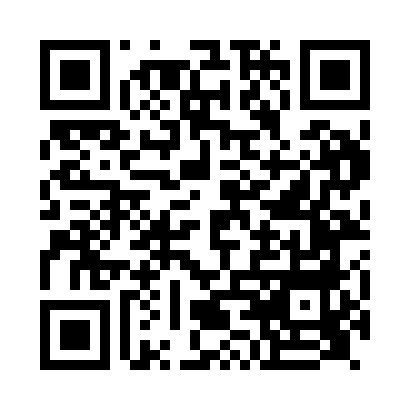 Prayer times for Bassingbourn, Cambridgeshire, UKWed 1 May 2024 - Fri 31 May 2024High Latitude Method: Angle Based RulePrayer Calculation Method: Islamic Society of North AmericaAsar Calculation Method: HanafiPrayer times provided by https://www.salahtimes.comDateDayFajrSunriseDhuhrAsrMaghribIsha1Wed3:305:2912:576:058:2610:262Thu3:275:2812:576:068:2810:293Fri3:245:2612:576:078:2910:324Sat3:215:2412:576:088:3110:345Sun3:185:2212:576:098:3310:376Mon3:155:2012:576:108:3410:407Tue3:125:1812:576:118:3610:438Wed3:095:1712:576:128:3810:469Thu3:065:1512:576:138:3910:4810Fri3:055:1312:576:148:4110:4911Sat3:045:1212:576:158:4210:5012Sun3:035:1012:576:168:4410:5013Mon3:035:0812:576:178:4510:5114Tue3:025:0712:576:188:4710:5215Wed3:015:0512:576:198:4910:5316Thu3:005:0412:576:208:5010:5417Fri3:005:0212:576:208:5210:5418Sat2:595:0112:576:218:5310:5519Sun2:585:0012:576:228:5510:5620Mon2:584:5812:576:238:5610:5721Tue2:574:5712:576:248:5710:5722Wed2:564:5612:576:258:5910:5823Thu2:564:5412:576:269:0010:5924Fri2:554:5312:576:269:0210:5925Sat2:554:5212:576:279:0311:0026Sun2:544:5112:576:289:0411:0127Mon2:544:5012:576:299:0511:0228Tue2:534:4912:586:299:0711:0229Wed2:534:4812:586:309:0811:0330Thu2:534:4712:586:319:0911:0431Fri2:524:4612:586:319:1011:04